FL module bookletSam is a cat. Tina is a dog. Sam is 5. Tina is 6.Moses is in class two. One day, Moses was going home from school. He saw some red flowers on the way. The flowers were near a tomato farm. Moses wanted to get some flowers for his mother. Moses ran fast across the farm to get the flowers. He fell down near a banana tree. Moses started crying. The farmer saw him and came. He gave Moses many flowers. Moses was very happy.John is a boy. Anne is a girl. John has 2 eggs. Anne has 3 eggs.Mary is seven years old. One morning, her grandmother sent her to the market to buy carrots. She gave Mary some money. Mary put it in her bag. The bag had a big hole. On the way, Mary lost the money. Peter saw the money and gave it to Mary. She was happy. Mary thanked Peter and walked to the market.9123048747317             511             2458             4965             67146             1543  +  2    =8  +  6    =7  +  3   =13  +  6   =12  +  24   =1     2   __   45     10     15    __5     6     7    __14     15   __   17 20   __   40     502     4     6    __5     8     11    __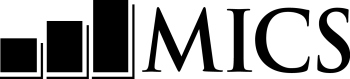 questionnaire for children and Adolescents Age 5-17Name and year of surveyquestionnaire for children and Adolescents Age 5-17Name and year of surveyquestionnaire for children and Adolescents Age 5-17Name and year of survey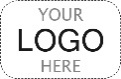 5-17 child information panel5-17 child information panelfsfsfsFS1. Cluster number:	___ ___ ___FS1. Cluster number:	___ ___ ___FS2. Household number:	___ ___FS2. Household number:	___ ___FS2. Household number:	___ ___FS3. Child’s name and line number:Name	___ ___FS3. Child’s name and line number:Name	___ ___FS4. Mother’s / Caregiver’s name and line number:Name	 ___ ___FS4. Mother’s / Caregiver’s name and line number:Name	 ___ ___FS4. Mother’s / Caregiver’s name and line number:Name	 ___ ___FS5. Interviewer’s name and number:Name	 ___ ___FS5. Interviewer’s name and number:Name	 ___ ___FS6. Supervisor’s name and number:Name	 ___ ___FS6. Supervisor’s name and number:Name	 ___ ___FS6. Supervisor’s name and number:Name	 ___ ___FS7. Day / Month / Year of interview:___ ___ /___ ___ /   2     0     2   ___FS7. Day / Month / Year of interview:___ ___ /___ ___ /   2     0     2   ___FS8. Record the time:Hours:	MinutesFS7. Day / Month / Year of interview:___ ___ /___ ___ /   2     0     2   ___FS7. Day / Month / Year of interview:___ ___ /___ ___ /   2     0     2   ___FS8. Record the time:__ __:	__ __Check respondent’s age in HL6 in LIST OF HOUSEHOLD MEMBERS, HOUSEHOLD QUESTIONNAIRE:If age 15-17, verify that adult consent for interview is obtained (HH33 or HH39/HH39A) or not necessary (HL20=90). If consent is needed and not obtained, the interview must not commence and ‘06’ should be recorded in FS17. The respondent must be at least 15 years old. In the very few cases where a child age 15-17 has no mother or caregiver identified in the household (HL20=90), the respondent will be the child him/herself.Check respondent’s age in HL6 in LIST OF HOUSEHOLD MEMBERS, HOUSEHOLD QUESTIONNAIRE:If age 15-17, verify that adult consent for interview is obtained (HH33 or HH39/HH39A) or not necessary (HL20=90). If consent is needed and not obtained, the interview must not commence and ‘06’ should be recorded in FS17. The respondent must be at least 15 years old. In the very few cases where a child age 15-17 has no mother or caregiver identified in the household (HL20=90), the respondent will be the child him/herself.Check respondent’s age in HL6 in LIST OF HOUSEHOLD MEMBERS, HOUSEHOLD QUESTIONNAIRE:If age 15-17, verify that adult consent for interview is obtained (HH33 or HH39/HH39A) or not necessary (HL20=90). If consent is needed and not obtained, the interview must not commence and ‘06’ should be recorded in FS17. The respondent must be at least 15 years old. In the very few cases where a child age 15-17 has no mother or caregiver identified in the household (HL20=90), the respondent will be the child him/herself.FS9. Check completed questionnaires in this household: Have you or another member of your team interviewed this respondent for another questionnaire?YES, interviewed already	1NO, First Interview	21ðFS10B2ðFS10AFS10A. Hello, my name is (your name). We are from National Statistical Office. We are conducting a survey about the situation of children, families, and households. I would like to talk to you about (child’s name from FS3)’s health and well-being. This interview usually takes about number minutes. Participation in this survey is voluntary. No payment or incentive will be given to you or your family members for answering these questions. However, the information gathered will be very helpful for the government and the general public to better understand the situation and needs of children and adolescents. Please know that all the information you share during the interview will remain strictly confidential and anonymous. No information about you or your child will be made publicly available. We will only be producing information about the general population. Should you feel uncomfortable about any questions and not wish to answer, just let me know and we can skip the question. Also, if you wish to stop the interview at any point just let me know.  If at any time you have any complaints or concerns about this survey, please use the information provided on this card to contact organisation name.May I start the interview?FS10B. Now I would like to talk to you about (child’s name from FS3)’s health and well-being in more detail. This interview usually takes about number minutes. Again, participation in this survey is voluntary. No payment of incentive will be given to you for answering these questions. However, this survey will help the government and the general public better understand the situation and needs of children and adolescents.Please know that all the information you share during the interview will remain strictly confidential and anonymous. No information about you or your child will be made publicly available. We will only produce information about the general population. Again, should you wish not to answer a question or wish to stop the interview at any point, please let me know. If at any time you have any complaints or concerns about this survey, please use the information on the card I gave you earlier to contact organisation name.May I start the interview?FS10B. Now I would like to talk to you about (child’s name from FS3)’s health and well-being in more detail. This interview usually takes about number minutes. Again, participation in this survey is voluntary. No payment of incentive will be given to you for answering these questions. However, this survey will help the government and the general public better understand the situation and needs of children and adolescents.Please know that all the information you share during the interview will remain strictly confidential and anonymous. No information about you or your child will be made publicly available. We will only produce information about the general population. Again, should you wish not to answer a question or wish to stop the interview at any point, please let me know. If at any time you have any complaints or concerns about this survey, please use the information on the card I gave you earlier to contact organisation name.May I start the interview?Yes	1No / NOT ASKED	21ðChild’s Background Module2ðFS171ðChild’s Background Module2ðFS17CHILD’S BACKGROUNDCBCBCB0A. Check relationship of respondent to child in the LIST OF HOUSEHOLD MEMBERS in the HOUSEHOLD QUESTIONNAIRE.Biological Mother (HL20 = HL14)	1Biological Father (HL20 = HL18)	2Child is respondent (HL20 = 90)	3Other	61ðCB12ðCB13ðCB1CB0B. What is your relationship to (name)?GRANDPARENT	01AUNT/UNCLE	02BROTHER/SISTER	03OTHER RELATIVE OF CHILD	06STEPMOTHER/FATHER	11Stepsister/Brother	12Other RELATIVE OF STEPPARENT	16FORMAL FOSTER/adopted parent	21Friend	31Other (specify)	96CB1. Check the respondent’s line number (FS4) in 5-17 CHILD INFORMATION PANEL and the respondent to the Household Questionnaire (HH47): Is this respondent also the respondent to the HOUSEHOLD QUESTIONNAIRE?YES, Respondent is the same, FS4=HH47	1NO, Respondent is not the same,FS4≠HH47	21ðCB4CB2. On what day, month and year was (name) born?	Probe: What is (his/her) birthday?	If the mother/caregiver knows the exact date of birth, also record the day; otherwise, record ‘98’ for day.	Month and year must be recorded.Date of birth	Day 	__ __	DK day	98	Month	__ __	Year	  2     0   __ __CB3. How old is (name)?   	Probe:	How old was (name) at (his/her) last birthday?	Record age in completed years.	If responses to CB2 and CB3 are inconsistent, probe further and correct.Age (in completed years)	__ __CB4. Check ED5A (level) in the EDUCATION MODULE in the Household Questionnaire: Has child ever attended primary school or higher (ED5A=1, 2, 3, or 4)?YES, ED5A=1, 2, 3, or 4	1NO, ED5A=0 or blank	2DK, ED5A=8	31ðCB62ðEndCB5. Did (name) ever attend any Early Childhood Education programme?YES	1NO	21ðEnd2ðEndCB6. According to the information I have, the highest level of education (name) has ever attended is (information from ED5A).	Did (name) ever attend any Early Childhood Education programme?Yes 	1No 	2DK	8Health InsuranceFINIf selected, insert the Health insurance topic here as instructed in the associated Complementary Package. The Complementary Package contains instructions for further customisation of the questionnaires.If selected, insert the Health insurance topic here as instructed in the associated Complementary Package. The Complementary Package contains instructions for further customisation of the questionnaires.CHILD LABOURCLCL1. Now I would like to ask about any work (name) may do.	Since last (day of the week), did (name) do any of the following activities, even for only one hour?	[A]	Did (name) do any work or help on (his/her) 	own or the household’s plot, farm, food 	garden or looked after animals? For example, 	growing farm produce, harvesting, or feeding, 	grazing, or milking animals?	[B]	Did (name) help in a family business or a 	relative’s business with or without pay, or run 	(his/her) own business?	[C]	Did (name) produce or sell articles, handicrafts, 	clothes, food, or agricultural products?	[X]	Since last (day of the week), did (name) 	engage in any other activity in return for 	income in cash or in kind, even for only one 	hour?		Yes   NoWorked on plot, farm, food garden, looked after animals	1       2Helped in family / relative’s	business / ran own business	1       2Produce / sell articles /	handicrafts / clothes / food	or agricultural products	1       2Any other activity	1       2CL2. Check CL1, [A]-[X]:At least one ‘yes’	1All answers are ‘No’	22ðCL7CL3. Since last (day of the week) about how many hours did (name) engage in (this activity/these activities), in total?	If less than one hour, record ‘00’.Number of hours	__ __CL4. (Does the activity/Do these activities) require carrying heavy loads?Yes	1No	2CL5. (Does the activity/Do these activities) require working with dangerous tools such as knives and similar or operating heavy machinery?Yes	1No	2CL6. How would you describe the work environment of (name)?	[A]	Is (he/she) exposed to dust, fumes, or gas?	[B]	Is (he/she) exposed to extreme cold, heat or 	humidity?	[C]	Is (he/she) exposed to loud noise or vibration?	[D]	Is (he/she) required to work at heights?	[E]	Is (he/she) required to work with chemicals, 	such as pesticides, glues and similar, or 	explosives?	[X]	Is (name) exposed to other things, processes, or 	conditions bad for (his/her) health or safety?		Yes   Nodust, fumes or gas	1       2extreme cold, heat or humidity	1       2loud noise or vibration	1       2heights	1       2Chemicals or explosives	1       2Other bad for health/safety	1       2CL7. Since last (day of the week), did (name) fetch water for household use?Yes	1No	22ðCL9CL8. In total, how many hours did (name) spend on fetching water for household use, since last (day of the week)?	If less than one hour, record ‘00’.Number of hours	__ __CL9. Since last (day of the week), did (name) collect firewood for household use?Yes	1No	22ðCL11CL10. In total, how many hours did (name) spend on collecting firewood for household use, since last (day of the week)?	If less than one hour, record ‘00’.Number of hours	__ __CL11. Since last (day of the week), did (name) do any of the following for this household?	[A]	Shopping for the household?	[B]	Cooking?	[C]	Washing dishes or cleaning around the house?	[D]	Washing clothes?	[E]	Caring for children?	[F]	Caring for someone old or sick?	[X]	Other household tasks?		Yes   NoShopping for household	1       2Cooking	1       2Washing dishes / 	cleaning House	1       2Washing clothes 	1       2Caring for children 	1       2Caring for old / sick 	1       2Other household tasks 	1       2 CL12. Check CL11, [A]-[X]:At least one ‘yes’	1All answers are ‘No’	22ðEndCL13. Since last (day of the week), about how many hours did (name) engage in (this activity/these activities), in total?	If less than one hour, record ‘00’Number of hours	__ __CHILD DISCIPLINEFCDFCD1. Check CB3: Child’s age?Age 5-14 years	1Age 15-17 years	22ðEndFCD2. Now I’d like to talk to you about something else.	Adults use certain ways to teach children the right behaviour or to address a behaviour problem. I will read various methods that are used. Please tell me if you or any other adult in your household has used this method with (name) in the past month.	[A]	Took away privileges, forbade something 	(name) liked or did not allow (him/her) to 	leave the house.	[B]	Explained why (name)’s behaviour was 	wrong.	[C]	Shook (him/her).	[D]	Shouted, yelled at, or screamed at (him/her).	[E]	Gave (him/her) something else to do.	[F]	Spanked, hit, or slapped (him/her) on the 	bottom with bare hand.	[G]	Hit (him/her) on the bottom or elsewhere on 	the body with something like a belt, hairbrush, 	stick, or other hard object.	[H]	Called (him/her) dumb, lazy or another 	name like that.	[I]	Hit or slapped (him/her) on the face, head, or 	ears.	[J]	Hit or slapped (him/her) on the hand, arm, or 	leg.	[K]	Beat (him/her) up, that is hit (him/her) over 	and over as hard as one could.		Yes  NoTook away privileges	1       2Explained wrong	behaviour	1       2Shook him/her 	1       2Shouted, yelled,	screamed 	1       2Gave something else 	to do 	1       2Spanked, hit, slapped on	bottom with bare hand 	1       2Hit with belt, hairbrush,	stick or other hard	object 	1       2Called dumb, lazy or	another name 	1       2Hit / slapped on face,	head or ears 	1       2Hit / slapped on hand,	arm or leg 	1       2Beat up, hit over and over	as hard as one could	1       2FCD3. Check FS4: Is this respondent the mother or caregiver of any other children under age 5?yes	1No	22ðFCD5FCD4. Check FS4: Has this respondent already responded to the following question (UCD5) for another child?yes	1No	21ðEndFCD5. Do you believe that in order to bring up, raise, or educate a child properly, the child needs to be physically punished?Yes	1No	2DK / No opinion	8CHILD FUNCTIONINGFCFIf selected, insert the Child functioning topic here as instructed in the associated Complementary Package. The Complementary Package contains instructions for further customisation of the questionnaires.If selected, insert the Child functioning topic here as instructed in the associated Complementary Package. The Complementary Package contains instructions for further customisation of the questionnaires.time-useFTUIf selected, insert the Time-use topic here as instructed in the associated Complementary Package. The Complementary Package contains instructions for further customisation of the questionnaires.If selected, insert the Time-use topic here as instructed in the associated Complementary Package. The Complementary Package contains instructions for further customisation of the questionnaires.HOUSEHOLD INVOLVEMENT IN EDUCATION	PRHOUSEHOLD INVOLVEMENT IN EDUCATION	PRHOUSEHOLD INVOLVEMENT IN EDUCATION	PRPR1. Check CB3: Child’s age?Age 5-6 years	1Age 7-14 years	2Age 15-17 years	31ðEnd3ðEndPR2. Now I am going to ask you a few more questions about (name)'s school and homework.Once you have answered those questions, I would like to speak to (name). If (he/she) is at home right now, can you please ask (him/her) to stay around? If (he/she) is not at home right now, could you please arrange for (him/her) to return home now? If it is not possible for (him/her) to return home, please let me know when a convenient time for me would be to come back and talk to (name).We can discuss this at the end of the interview. PR3. Excluding school textbooks and holy books, how many books do you have for (name) to read at home?None	00Number of books	 0  __Ten or more books	10PR4. Check ED9: In the current school year, did the child attend school or any Early Childhood Education programme?Yes, ED9=1	1No, ED9=2 or BLANK	22ðEndPR5. Does (name) ever have homework?Yes	1No	2DK	82ðPR78ðPR7PR6. Does anyone help (name) with homework?Yes	1No	2DK	8PR7. In the last 12 months, have you or any other adult from your household received a student report card for (name)?Yes	1No	2DK	8PR8. In the last 12 months, have you or any adult from your household discussed (name)’s progress with (his/her) teachers?Yes	1No	2DK	8PR9. Does (name)’s school have a school governing body in which parents can participate such as parent teacher association or school management committee?Yes	1No	2DK	82ðPR118ðPR11PR10. In the last 12 months, have you or any other adult from your household attended a meeting called by this school governing body?Yes	1No	2DK	8PR11. Does (name)’s school publish school report cards?Probe: A school report card provides information on how the school is doing, for example, information about school finance, student achievement, teacher qualifications, and other information.Yes	1No	2DK	8FOUNDATIONAL LEARNING SKILLSFOUNDATIONAL LEARNING SKILLSFLFL0. Check CB3: Child’s age?Age 5-6 years	1Age 7-14 years	2Age 15-17 years	31ðEnd3ðEndFL1. Thank you very much for answering my questions. As I mentioned earlier in this interview, now I would like to talk to (name). I will ask (him/her) a few questions about (himself/herself), (his/her) reading habits, and the language (his/her) teachers use at school. Then, I will ask (name) if (he/she) wants to complete a few reading and number activities.This will take about 20 minutes. If you agree, I will ask (name) if (he/she) wants to participate. Participation in this activity is voluntary, and there will be no payment or incentive given to you or to your child for answering these questions. However, we are interviewing many children as part of this survey, and (name)’s participation and that of other children like (him/her) will help us understand how well children in this country are learning to read and to use numbers. This will help the government improve education.Please know that this is not a school test and I am not trained to tell you or your child how well (he/she) did. All the information your child shares with us during the interview will remain strictly confidential and anonymous. No information about your child will be made publicly available. The results will not be shared with anyone, including other parents or (his/her) school.FL1. Thank you very much for answering my questions. As I mentioned earlier in this interview, now I would like to talk to (name). I will ask (him/her) a few questions about (himself/herself), (his/her) reading habits, and the language (his/her) teachers use at school. Then, I will ask (name) if (he/she) wants to complete a few reading and number activities.This will take about 20 minutes. If you agree, I will ask (name) if (he/she) wants to participate. Participation in this activity is voluntary, and there will be no payment or incentive given to you or to your child for answering these questions. However, we are interviewing many children as part of this survey, and (name)’s participation and that of other children like (him/her) will help us understand how well children in this country are learning to read and to use numbers. This will help the government improve education.Please know that this is not a school test and I am not trained to tell you or your child how well (he/she) did. All the information your child shares with us during the interview will remain strictly confidential and anonymous. No information about your child will be made publicly available. The results will not be shared with anyone, including other parents or (his/her) school.FL1. Thank you very much for answering my questions. As I mentioned earlier in this interview, now I would like to talk to (name). I will ask (him/her) a few questions about (himself/herself), (his/her) reading habits, and the language (his/her) teachers use at school. Then, I will ask (name) if (he/she) wants to complete a few reading and number activities.This will take about 20 minutes. If you agree, I will ask (name) if (he/she) wants to participate. Participation in this activity is voluntary, and there will be no payment or incentive given to you or to your child for answering these questions. However, we are interviewing many children as part of this survey, and (name)’s participation and that of other children like (him/her) will help us understand how well children in this country are learning to read and to use numbers. This will help the government improve education.Please know that this is not a school test and I am not trained to tell you or your child how well (he/she) did. All the information your child shares with us during the interview will remain strictly confidential and anonymous. No information about your child will be made publicly available. The results will not be shared with anyone, including other parents or (his/her) school.May I talk to (name)?Yes, CONSENT is given	1No, CONSENT is not given	22ðFL28FL2. Record the time.Hours and minutes	__ __ : __ __FL3. My name is (your name). I would like to tell you a bit about myself. Could you tell me a little bit about yourself?When the child is comfortable, continue with the verbal assent:Let me tell you why I am here today. I am from National Statistical Office. We are talking to children like you across country to find out how children learn to read and to use numbers.  We have spoken to (Your mother/Name of caregiver) and (she/he) says you can participate in this activity. So, you get to decide if you want to help us. If you wish to help us, I will ask you some questions and give you some reading and number activities to do. I will explain each activity, and you can ask me questions any time.  We hope that your participation and the participation of other children like you will help the government improve education in country.After we begin, if you do not want to answer a question or activity, or you do not want to continue, that is alright. No one will be upset.FL3. My name is (your name). I would like to tell you a bit about myself. Could you tell me a little bit about yourself?When the child is comfortable, continue with the verbal assent:Let me tell you why I am here today. I am from National Statistical Office. We are talking to children like you across country to find out how children learn to read and to use numbers.  We have spoken to (Your mother/Name of caregiver) and (she/he) says you can participate in this activity. So, you get to decide if you want to help us. If you wish to help us, I will ask you some questions and give you some reading and number activities to do. I will explain each activity, and you can ask me questions any time.  We hope that your participation and the participation of other children like you will help the government improve education in country.After we begin, if you do not want to answer a question or activity, or you do not want to continue, that is alright. No one will be upset.FL3. My name is (your name). I would like to tell you a bit about myself. Could you tell me a little bit about yourself?When the child is comfortable, continue with the verbal assent:Let me tell you why I am here today. I am from National Statistical Office. We are talking to children like you across country to find out how children learn to read and to use numbers.  We have spoken to (Your mother/Name of caregiver) and (she/he) says you can participate in this activity. So, you get to decide if you want to help us. If you wish to help us, I will ask you some questions and give you some reading and number activities to do. I will explain each activity, and you can ask me questions any time.  We hope that your participation and the participation of other children like you will help the government improve education in country.After we begin, if you do not want to answer a question or activity, or you do not want to continue, that is alright. No one will be upset.Would you like to participate?Yes	1No / NOT ASKED	22ðFL28FL4. Before you start with the reading and number activities, tick each box to show that:You are not alone with the child unless he/she is at least visible to an adult known to the child.You have engaged the child in conversation and built rapport, e.g. using an icebreaker.The child is sat comfortably, able to use the READING & NUMBERS BOOK without difficulty, while you can see which page is open.FL4. Before you start with the reading and number activities, tick each box to show that:You are not alone with the child unless he/she is at least visible to an adult known to the child.You have engaged the child in conversation and built rapport, e.g. using an icebreaker.The child is sat comfortably, able to use the READING & NUMBERS BOOK without difficulty, while you can see which page is open.FL4. Before you start with the reading and number activities, tick each box to show that:You are not alone with the child unless he/she is at least visible to an adult known to the child.You have engaged the child in conversation and built rapport, e.g. using an icebreaker.The child is sat comfortably, able to use the READING & NUMBERS BOOK without difficulty, while you can see which page is open.FL6. First, we are going to talk about reading.	[A]	Do you read books at home?	[B]	Does someone read to you at home?		YES   NOREADS BOOKS AT	HOME	1       2READ TO AT HOME	1       2FL7. Which language do you speak most of the time at home?Probe if necessary and read the listed languages.Reading test available	English	11	French	12	Spanish	13READING TEST NOT AVAILABLE	LANGUAGE	21OTHER (specify)	96DK 	98FL8. Check ED9 in the EDUCATION Module in the HOUSEHOLD QUESTIONNAIRE: In the current school year, did the child attend school or any early childhood education programme?Yes, ED9=1	1No, ED9=2 or blank	21ðFL9AFL8A. Check ED4 in the EDUCATION Module in the HOUSEHOLD QUESTIONNAIRE: Did the child ever attend school or any early childhood education programmes?Yes, ED4=1	1No, ED4=2 or blank	21ðFL9B2ðFL9CFL9A. What language do your teachers use most of the time when teaching you in class?FL9B. When you were in school, what language did your teachers use most of the time when teaching you in class?Probe if necessary and read the listed languages.Reading test available	English	11	French	12	Spanish	13READING TEST NOT AVAILABLE	LANGUAGE	21OTHER (specify)	96DK 	9811ðFL10A12ðFL10A13ðFL10AFL9C. Check FL7: Is READING & NUMBERS BOOK available in the language spoken at home?Yes, FL7=11, 12 or 13	1No, FL7=21, 96 or 98	21ðFL10B2ðFL10CFL10A. Now I am going to give you a short story to read in (Language recorded in FL9A/B). Would you like to start reading the story?FL10B. Now I am going to give you a short story to read in (Language recorded in FL7). Would you like to start reading the story?YES 	1NO 	21ðFL11FL10C. I have short stories in English, French and Spanish. The stories are almost the same. Would you like to try to read one of them?English	11French	12Spanish	13DOES NOT WANT TO TRY	9595ðFL23FL11. Check CB3: Child’s age?Age 7-9 years	1Age 10-14 years	21ðFL13FL12. Check ED9 in the EDUCATION Module in the HOUSEHOLD QUESTIONNAIRE: In the current school year, did the child attend school or any early childhood education programme?Yes, ED9=1	1No, ED9=2 or blank	21ðFL18BFL13. Give the child the Reading & Numbers Book in the language recorded for the test: Use response to FL10C if available. If not, use response to FL9A/B if available. Otherwise use response to FL7.Open the page showing the reading practice item and say:Now we are going to do some reading. Point to the sentence. I would like you to read this aloud. Then I may ask you a question.(English: Sam is a cat. Tina is a dog. Sam is 5. Tina is 6./French: Sam est un garçon. Tina est une fille. Sam a 5 ans. Tina a 6 ans./Spanish: Sam es un gato. Tina es una perra. Sam tiene 5 años. Tina tiene 6.)FL13. Give the child the Reading & Numbers Book in the language recorded for the test: Use response to FL10C if available. If not, use response to FL9A/B if available. Otherwise use response to FL7.Open the page showing the reading practice item and say:Now we are going to do some reading. Point to the sentence. I would like you to read this aloud. Then I may ask you a question.(English: Sam is a cat. Tina is a dog. Sam is 5. Tina is 6./French: Sam est un garçon. Tina est une fille. Sam a 5 ans. Tina a 6 ans./Spanish: Sam es un gato. Tina es una perra. Sam tiene 5 años. Tina tiene 6.)FL13. Give the child the Reading & Numbers Book in the language recorded for the test: Use response to FL10C if available. If not, use response to FL9A/B if available. Otherwise use response to FL7.Open the page showing the reading practice item and say:Now we are going to do some reading. Point to the sentence. I would like you to read this aloud. Then I may ask you a question.(English: Sam is a cat. Tina is a dog. Sam is 5. Tina is 6./French: Sam est un garçon. Tina est une fille. Sam a 5 ans. Tina a 6 ans./Spanish: Sam es un gato. Tina es una perra. Sam tiene 5 años. Tina tiene 6.)FL14. Did the child read every word in the practice correctly?Yes	1No	22ðFL21DFL15. Once the reading is done, ask:	(How old is Sam?/	Quel âge a Sam ?/	¿Qué edad tiene Sam?)Correct	(5/	5/	5)	1Other answers	2No answer after 5 seconds	31ðFL17FL16. Say:	(Sam is 5 years old./	Sam a 5 ans./	Sam tiene 5 años.)ðFL21DFL17. Here is another question:	(Who is older: Sam or Tina?/	Qui est le plus âgé : Sam ou Tina ?/	¿Quién es mayor: Sam o Tina?)Correct	(TINA/	TINA/	TINA) 	1Other answers 	2No answer after 5 seconds	31ðFL18AFL18. Say:(Tina is older than Sam. Tina is 6 and Sam is 5./Tina est plus âgée que Sam. Tina a 6 ans et Sam a 5./Tina es mayor que Sam. Tina tiene 6 años y Sam tiene 5.)ðFL21DFL18A. Turn the page to reveal the reading passage. Say:Thank you. Now I want you to try this.ðFL19FL18B. Give the child the Reading & Numbers Book in the language recorded for the test: Use response to FL10C if available. If not, use response to FL9A/B if available. Otherwise use response to FL7.Open the book on the page of the reading passage.FL19. Here is a story. I want you to read it aloud as carefully as you can.You will start here (point to the first word on the first line) and you will read line by line (point to the direction for reading each line).When you finish, I will ask you some questions about what you have read.If you come to a word you do not know, go on to the next word.Put your finger on the first word. Ready? Begin.Mosesisinclasstwo.Oneday,FL19. Here is a story. I want you to read it aloud as carefully as you can.You will start here (point to the first word on the first line) and you will read line by line (point to the direction for reading each line).When you finish, I will ask you some questions about what you have read.If you come to a word you do not know, go on to the next word.Put your finger on the first word. Ready? Begin.Madaniestendeuxièmeannée.Unjour,FL19. Here is a story. I want you to read it aloud as carefully as you can.You will start here (point to the first word on the first line) and you will read line by line (point to the direction for reading each line).When you finish, I will ask you some questions about what you have read.If you come to a word you do not know, go on to the next word.Put your finger on the first word. Ready? Begin.Moisés estáensegundoaño.Undía,FL19. Here is a story. I want you to read it aloud as carefully as you can.You will start here (point to the first word on the first line) and you will read line by line (point to the direction for reading each line).When you finish, I will ask you some questions about what you have read.If you come to a word you do not know, go on to the next word.Put your finger on the first word. Ready? Begin.1234567FL19. Here is a story. I want you to read it aloud as carefully as you can.You will start here (point to the first word on the first line) and you will read line by line (point to the direction for reading each line).When you finish, I will ask you some questions about what you have read.If you come to a word you do not know, go on to the next word.Put your finger on the first word. Ready? Begin.Moseswasgoinghomefromschool.HeFL19. Here is a story. I want you to read it aloud as carefully as you can.You will start here (point to the first word on the first line) and you will read line by line (point to the direction for reading each line).When you finish, I will ask you some questions about what you have read.If you come to a word you do not know, go on to the next word.Put your finger on the first word. Ready? Begin.Madaniallaitdel’écoleverslamaison.FL19. Here is a story. I want you to read it aloud as carefully as you can.You will start here (point to the first word on the first line) and you will read line by line (point to the direction for reading each line).When you finish, I will ask you some questions about what you have read.If you come to a word you do not know, go on to the next word.Put your finger on the first word. Ready? Begin.ibaacasadesdelaescuela.VióFL19. Here is a story. I want you to read it aloud as carefully as you can.You will start here (point to the first word on the first line) and you will read line by line (point to the direction for reading each line).When you finish, I will ask you some questions about what you have read.If you come to a word you do not know, go on to the next word.Put your finger on the first word. Ready? Begin.891011121314FL19. Here is a story. I want you to read it aloud as carefully as you can.You will start here (point to the first word on the first line) and you will read line by line (point to the direction for reading each line).When you finish, I will ask you some questions about what you have read.If you come to a word you do not know, go on to the next word.Put your finger on the first word. Ready? Begin.sawsomeredflowersontheway.FL19. Here is a story. I want you to read it aloud as carefully as you can.You will start here (point to the first word on the first line) and you will read line by line (point to the direction for reading each line).When you finish, I will ask you some questions about what you have read.If you come to a word you do not know, go on to the next word.Put your finger on the first word. Ready? Begin.Ilavudesfleurs rougessurFL19. Here is a story. I want you to read it aloud as carefully as you can.You will start here (point to the first word on the first line) and you will read line by line (point to the direction for reading each line).When you finish, I will ask you some questions about what you have read.If you come to a word you do not know, go on to the next word.Put your finger on the first word. Ready? Begin.unasfloresrojasenelcamino.EstabanFL19. Here is a story. I want you to read it aloud as carefully as you can.You will start here (point to the first word on the first line) and you will read line by line (point to the direction for reading each line).When you finish, I will ask you some questions about what you have read.If you come to a word you do not know, go on to the next word.Put your finger on the first word. Ready? Begin.15161718192021FL19. Here is a story. I want you to read it aloud as carefully as you can.You will start here (point to the first word on the first line) and you will read line by line (point to the direction for reading each line).When you finish, I will ask you some questions about what you have read.If you come to a word you do not know, go on to the next word.Put your finger on the first word. Ready? Begin.Theflowerswerenearatomatofarm.FL19. Here is a story. I want you to read it aloud as carefully as you can.You will start here (point to the first word on the first line) and you will read line by line (point to the direction for reading each line).When you finish, I will ask you some questions about what you have read.If you come to a word you do not know, go on to the next word.Put your finger on the first word. Ready? Begin.lechemin.Les  fleursrougesétaientprèsFL19. Here is a story. I want you to read it aloud as carefully as you can.You will start here (point to the first word on the first line) and you will read line by line (point to the direction for reading each line).When you finish, I will ask you some questions about what you have read.If you come to a word you do not know, go on to the next word.Put your finger on the first word. Ready? Begin.cercadeunafincadetomates.MoisésFL19. Here is a story. I want you to read it aloud as carefully as you can.You will start here (point to the first word on the first line) and you will read line by line (point to the direction for reading each line).When you finish, I will ask you some questions about what you have read.If you come to a word you do not know, go on to the next word.Put your finger on the first word. Ready? Begin.22232425262728FL19. Here is a story. I want you to read it aloud as carefully as you can.You will start here (point to the first word on the first line) and you will read line by line (point to the direction for reading each line).When you finish, I will ask you some questions about what you have read.If you come to a word you do not know, go on to the next word.Put your finger on the first word. Ready? Begin.MoseswantedtogetsomeflowersforFL19. Here is a story. I want you to read it aloud as carefully as you can.You will start here (point to the first word on the first line) and you will read line by line (point to the direction for reading each line).When you finish, I will ask you some questions about what you have read.If you come to a word you do not know, go on to the next word.Put your finger on the first word. Ready? Begin.d’unefermedetomates.MadaniavouluFL19. Here is a story. I want you to read it aloud as carefully as you can.You will start here (point to the first word on the first line) and you will read line by line (point to the direction for reading each line).When you finish, I will ask you some questions about what you have read.If you come to a word you do not know, go on to the next word.Put your finger on the first word. Ready? Begin.queríarecogerunasfloresparasumadre.FL19. Here is a story. I want you to read it aloud as carefully as you can.You will start here (point to the first word on the first line) and you will read line by line (point to the direction for reading each line).When you finish, I will ask you some questions about what you have read.If you come to a word you do not know, go on to the next word.Put your finger on the first word. Ready? Begin.29303132333435FL19. Here is a story. I want you to read it aloud as carefully as you can.You will start here (point to the first word on the first line) and you will read line by line (point to the direction for reading each line).When you finish, I will ask you some questions about what you have read.If you come to a word you do not know, go on to the next word.Put your finger on the first word. Ready? Begin.hismother.MosesranfastacrosstheFL19. Here is a story. I want you to read it aloud as carefully as you can.You will start here (point to the first word on the first line) and you will read line by line (point to the direction for reading each line).When you finish, I will ask you some questions about what you have read.If you come to a word you do not know, go on to the next word.Put your finger on the first word. Ready? Begin.prendrequelquesfleurspoursamère.MadaniFL19. Here is a story. I want you to read it aloud as carefully as you can.You will start here (point to the first word on the first line) and you will read line by line (point to the direction for reading each line).When you finish, I will ask you some questions about what you have read.If you come to a word you do not know, go on to the next word.Put your finger on the first word. Ready? Begin.MoiséscorriórápidoporlafincaparaFL19. Here is a story. I want you to read it aloud as carefully as you can.You will start here (point to the first word on the first line) and you will read line by line (point to the direction for reading each line).When you finish, I will ask you some questions about what you have read.If you come to a word you do not know, go on to the next word.Put your finger on the first word. Ready? Begin.36373839404142FL19. Here is a story. I want you to read it aloud as carefully as you can.You will start here (point to the first word on the first line) and you will read line by line (point to the direction for reading each line).When you finish, I will ask you some questions about what you have read.If you come to a word you do not know, go on to the next word.Put your finger on the first word. Ready? Begin.farmtogettheflowers.HefellFL19. Here is a story. I want you to read it aloud as carefully as you can.You will start here (point to the first word on the first line) and you will read line by line (point to the direction for reading each line).When you finish, I will ask you some questions about what you have read.If you come to a word you do not know, go on to the next word.Put your finger on the first word. Ready? Begin.acouruviteàtraverslafermeFL19. Here is a story. I want you to read it aloud as carefully as you can.You will start here (point to the first word on the first line) and you will read line by line (point to the direction for reading each line).When you finish, I will ask you some questions about what you have read.If you come to a word you do not know, go on to the next word.Put your finger on the first word. Ready? Begin.recogerlasflores.Secayócercade43444546474849downnearabananatree.Mosesstartedpourprendrelesfleurs.Ilest tombéunbanano.Empezóallorar.Elgranjero50515253545556crying.Thefarmersawhimandcame.parterreàcôtéd’unbananier.Madanilovióyvino.Lediomuchas57585960616263HegaveMosesmanyflowers.Moseswass’estmisàpleurer.Lefermierl’afloresaMoisés.Moiséssepusofeliz.64656667686970veryhappy.vuetestvenu.Iladonné71727374757677àMadanipleindefleurs.Madaniétait78798081828384trèscontent.8586FL20. Results of the child’s reading.Incorrect or missed words (B) are those marked incorrect while reading plus the difference between the number of the last word in the story (English:72/ French:86/ Spanish:70) and the last word attempted (A).If the child did not try to read the story, record ‘00’ as the last word attempted (A).Last word attempted	(A)	Number __ __Total number of words incorrect or missed	(B)	Number __ __FL21A. Check FL20(B): Did the child incorrectly read or miss (English:8/French:9/Spanish:8) or more words?yES, AT LEAST (English:8/French:9/ Spanish:8) incorrect WORDS	1NO, LESS THAN (English:8/French:9/ Spanish:8) incorrect WORDS	21ðFL21DFL21B. Now I am going to ask you a few questions about what you have read.If the child does not provide a response after a few seconds, repeat the question. If the child seems unable to provide an answer after repeating the question, mark ‘No response’ and say: Thank you. That is ok. We will move on.Make sure the child can still see the passage and ask:	[A]	(What class is Moses in?/		En quelle classe est Madani ?/		¿En qué clase está Moisés?)Correct	(Two/	Deuxieme/	Segundo)	1Incorrect	2No response / Says ‘I don’t know’	3	[B]	(What did Moses see on the way home?/		Qu’est-ce que Madani a vu sur le 	chemin de la maison ?/		¿Qué vio Moisés de camino a casa?)Correct	(flowers/	fleurs/	flores)	1Incorrect	2No response / Says ‘I don’t know’	3	[C]	(Why did Moses start crying?/		Pourquoi est-ce-que Madani a 	commencé à pleurer ?/		¿Por qué Moisés empezó a llorar?)Correct	(Because he fell/	parce qu’il est tombé/	porque se cayó)	1Incorrect	2No response / Says ‘I don’t know’	3	[D]	(Where did Moses fall?/		Ou est-ce que Madani est tombé ?/		¿Dónde se cayó Moisés?)Correct	(near a banana tree/	a cote d’un bananier/	cerca de un banano)	1Incorrect	2No response / Says ‘I don’t know’	3	[E]	(Why was Moses happy?/		Pourquoi Madani a-t-il été très content ?/		¿Por qué Moisés se puso feliz?)Correct	(Because the farmer gave him many flowers or Because he had flowers to give to his mother/	parce que le fermier lui a donne plein de fleurs ou parce qu’il a eu des fleurs pour sa mere/	Porque el granjero le dio muchas flores o Porque tenía flores para su madre)	1Incorrect	2No response / Says ‘I don’t know’	3FL21C. Check FL21B[A-E]: Did the child answer all questions correctly?Yes, all FL21B[A-E]=1	1No, at least one FL21B[A-E]=2 or 3	21ðFL23FL21D. I have another story in (list languages not yet attempted). Would you like to try to read it/one of them?The child cannot pick the same language as already attempted.English	11French	12Spanish	13DOES NOT WANT TO TRY	9595ðFL23FL21E. Check CB3: Child’s age?Age 7-9 years	1Age 10-14 years	21ðFL21GFL21F. Check ED9 in the EDUCATION Module in the HOUSEHOLD QUESTIONNAIRE: In the current school year, did the child attend school or any early childhood education programme?Yes, ED9=1	1No, ED9=2 or blank	21ðFL21NFL21G. Give the child the Reading & Numbers Book in the language recorded in FL21D.Open the page showing the reading practice item, point to the sentence and say:	Just as before I would like you to read this aloud. Then I may ask you a question.(English: John is a boy. Anne is a girl. John has 2 eggs. Anne has 3 eggs.French: Jean est un garçon. Anne est une fille. Jean a 2 œufs. Anne a 3 œufs.Spanish: Luis es un niño. Ana es una niña. Luis tiene 2 huevos. Ana tiene 3 huevos.FL21G. Give the child the Reading & Numbers Book in the language recorded in FL21D.Open the page showing the reading practice item, point to the sentence and say:	Just as before I would like you to read this aloud. Then I may ask you a question.(English: John is a boy. Anne is a girl. John has 2 eggs. Anne has 3 eggs.French: Jean est un garçon. Anne est une fille. Jean a 2 œufs. Anne a 3 œufs.Spanish: Luis es un niño. Ana es una niña. Luis tiene 2 huevos. Ana tiene 3 huevos.FL21G. Give the child the Reading & Numbers Book in the language recorded in FL21D.Open the page showing the reading practice item, point to the sentence and say:	Just as before I would like you to read this aloud. Then I may ask you a question.(English: John is a boy. Anne is a girl. John has 2 eggs. Anne has 3 eggs.French: Jean est un garçon. Anne est une fille. Jean a 2 œufs. Anne a 3 œufs.Spanish: Luis es un niño. Ana es una niña. Luis tiene 2 huevos. Ana tiene 3 huevos.FL21H. Did the child read every word in the practice correctly?Yes	1No	22ðFL23FL21I. Once the reading is done, ask:	(How many eggs does John have?/	Combien d'œufs Jean a-t-il ?/	¿Cuántos huevos tiene Luis?)Correct	(2/	2/	2)	1Other answers	2No answer after 5 seconds	31ðFL21KFL21J. Say:	(John has 2 eggs./	Jean a 2 œufs./	Luis tiene 2 huevos.)ðFL23FL21K. Here is another question:	(Who has more eggs: John or Anne?/	Qui a plus d'œufs: Jean ou Anne ?/	¿Quién tiene más huevos: Luis o Ana?)Correct	(Anne/	Anne/	Ana)	1Other answers 	2No answer after 5 seconds	31ðFL21MFL21L. Say:	(Anne has more eggs than John. Anne has 3 eggs and John has 2./	Anne a plus d’œufs que Jean. Anne a 3 œufs et Jean a 2./	Ana tiene más huevos que Luis. Ana tiene 3 huevos y Luis tiene 2.)ðFL23FL21M. Turn the page to reveal the reading passage. Say:Thank you. Now I want you to try this. ðFL21OFL21N. Give the child the Reading & Numbers BOOK in the language recorded in FL21D.Open the book on the page of the reading passage.FL21O. Here is a story. I want you to read it aloud as carefully as you can.You will start here (point to the first word on the first line) and you will read line by line (point to the direction for reading each line).When you finish, I will ask you some questions about what you have read.If you come to a word you do not know, go on to the next word.Put your finger on the first word. Ready? Begin.Maryissevenyearsold.Onemorning,FL21O. Here is a story. I want you to read it aloud as carefully as you can.You will start here (point to the first word on the first line) and you will read line by line (point to the direction for reading each line).When you finish, I will ask you some questions about what you have read.If you come to a word you do not know, go on to the next word.Put your finger on the first word. Ready? Begin.Marieaseptans.Unmatin,saFL21O. Here is a story. I want you to read it aloud as carefully as you can.You will start here (point to the first word on the first line) and you will read line by line (point to the direction for reading each line).When you finish, I will ask you some questions about what you have read.If you come to a word you do not know, go on to the next word.Put your finger on the first word. Ready? Begin.Maríatienesieteaños.Unamañana,suFL21O. Here is a story. I want you to read it aloud as carefully as you can.You will start here (point to the first word on the first line) and you will read line by line (point to the direction for reading each line).When you finish, I will ask you some questions about what you have read.If you come to a word you do not know, go on to the next word.Put your finger on the first word. Ready? Begin.1234567FL21O. Here is a story. I want you to read it aloud as carefully as you can.You will start here (point to the first word on the first line) and you will read line by line (point to the direction for reading each line).When you finish, I will ask you some questions about what you have read.If you come to a word you do not know, go on to the next word.Put your finger on the first word. Ready? Begin.hergrandmothersenthertothemarketFL21O. Here is a story. I want you to read it aloud as carefully as you can.You will start here (point to the first word on the first line) and you will read line by line (point to the direction for reading each line).When you finish, I will ask you some questions about what you have read.If you come to a word you do not know, go on to the next word.Put your finger on the first word. Ready? Begin.grand-mèrel'aenvoyéeaumarchépouracheterFL21O. Here is a story. I want you to read it aloud as carefully as you can.You will start here (point to the first word on the first line) and you will read line by line (point to the direction for reading each line).When you finish, I will ask you some questions about what you have read.If you come to a word you do not know, go on to the next word.Put your finger on the first word. Ready? Begin.abuelalaenvióalmercadoacomprarFL21O. Here is a story. I want you to read it aloud as carefully as you can.You will start here (point to the first word on the first line) and you will read line by line (point to the direction for reading each line).When you finish, I will ask you some questions about what you have read.If you come to a word you do not know, go on to the next word.Put your finger on the first word. Ready? Begin.891011121314FL21O. Here is a story. I want you to read it aloud as carefully as you can.You will start here (point to the first word on the first line) and you will read line by line (point to the direction for reading each line).When you finish, I will ask you some questions about what you have read.If you come to a word you do not know, go on to the next word.Put your finger on the first word. Ready? Begin.tobuycarrots.ShegaveMarysomeFL21O. Here is a story. I want you to read it aloud as carefully as you can.You will start here (point to the first word on the first line) and you will read line by line (point to the direction for reading each line).When you finish, I will ask you some questions about what you have read.If you come to a word you do not know, go on to the next word.Put your finger on the first word. Ready? Begin.descarottes.ElleluiadonnédeFL21O. Here is a story. I want you to read it aloud as carefully as you can.You will start here (point to the first word on the first line) and you will read line by line (point to the direction for reading each line).When you finish, I will ask you some questions about what you have read.If you come to a word you do not know, go on to the next word.Put your finger on the first word. Ready? Begin.tomates. EllaledioaMaríaalgoFL21O. Here is a story. I want you to read it aloud as carefully as you can.You will start here (point to the first word on the first line) and you will read line by line (point to the direction for reading each line).When you finish, I will ask you some questions about what you have read.If you come to a word you do not know, go on to the next word.Put your finger on the first word. Ready? Begin.15161718192021FL21O. Here is a story. I want you to read it aloud as carefully as you can.You will start here (point to the first word on the first line) and you will read line by line (point to the direction for reading each line).When you finish, I will ask you some questions about what you have read.If you come to a word you do not know, go on to the next word.Put your finger on the first word. Ready? Begin.money.Maryputitinherbag.FL21O. Here is a story. I want you to read it aloud as carefully as you can.You will start here (point to the first word on the first line) and you will read line by line (point to the direction for reading each line).When you finish, I will ask you some questions about what you have read.If you come to a word you do not know, go on to the next word.Put your finger on the first word. Ready? Begin.l'argent.Mariel'amisdanssonsac.FL21O. Here is a story. I want you to read it aloud as carefully as you can.You will start here (point to the first word on the first line) and you will read line by line (point to the direction for reading each line).When you finish, I will ask you some questions about what you have read.If you come to a word you do not know, go on to the next word.Put your finger on the first word. Ready? Begin.dedinero.MaríalopusoensuFL21O. Here is a story. I want you to read it aloud as carefully as you can.You will start here (point to the first word on the first line) and you will read line by line (point to the direction for reading each line).When you finish, I will ask you some questions about what you have read.If you come to a word you do not know, go on to the next word.Put your finger on the first word. Ready? Begin.22232425262728FL21O. Here is a story. I want you to read it aloud as carefully as you can.You will start here (point to the first word on the first line) and you will read line by line (point to the direction for reading each line).When you finish, I will ask you some questions about what you have read.If you come to a word you do not know, go on to the next word.Put your finger on the first word. Ready? Begin.Thebaghadabighole.OnFL21O. Here is a story. I want you to read it aloud as carefully as you can.You will start here (point to the first word on the first line) and you will read line by line (point to the direction for reading each line).When you finish, I will ask you some questions about what you have read.If you come to a word you do not know, go on to the next word.Put your finger on the first word. Ready? Begin.Lesacavaitungrostrou.SurFL21O. Here is a story. I want you to read it aloud as carefully as you can.You will start here (point to the first word on the first line) and you will read line by line (point to the direction for reading each line).When you finish, I will ask you some questions about what you have read.If you come to a word you do not know, go on to the next word.Put your finger on the first word. Ready? Begin.bolsa.LabolsateníaungranagujeroFL21O. Here is a story. I want you to read it aloud as carefully as you can.You will start here (point to the first word on the first line) and you will read line by line (point to the direction for reading each line).When you finish, I will ask you some questions about what you have read.If you come to a word you do not know, go on to the next word.Put your finger on the first word. Ready? Begin.29303132333435FL21O. Here is a story. I want you to read it aloud as carefully as you can.You will start here (point to the first word on the first line) and you will read line by line (point to the direction for reading each line).When you finish, I will ask you some questions about what you have read.If you come to a word you do not know, go on to the next word.Put your finger on the first word. Ready? Begin.theway,Marylostthemoney.PeterFL21O. Here is a story. I want you to read it aloud as carefully as you can.You will start here (point to the first word on the first line) and you will read line by line (point to the direction for reading each line).When you finish, I will ask you some questions about what you have read.If you come to a word you do not know, go on to the next word.Put your finger on the first word. Ready? Begin.lechemin,Marieaperdul'argent.PierreFL21O. Here is a story. I want you to read it aloud as carefully as you can.You will start here (point to the first word on the first line) and you will read line by line (point to the direction for reading each line).When you finish, I will ask you some questions about what you have read.If you come to a word you do not know, go on to the next word.Put your finger on the first word. Ready? Begin.Enelcamino,Maríaperdióeldinero.FL21O. Here is a story. I want you to read it aloud as carefully as you can.You will start here (point to the first word on the first line) and you will read line by line (point to the direction for reading each line).When you finish, I will ask you some questions about what you have read.If you come to a word you do not know, go on to the next word.Put your finger on the first word. Ready? Begin.36373839404142FL21O. Here is a story. I want you to read it aloud as carefully as you can.You will start here (point to the first word on the first line) and you will read line by line (point to the direction for reading each line).When you finish, I will ask you some questions about what you have read.If you come to a word you do not know, go on to the next word.Put your finger on the first word. Ready? Begin.sawthemoneyandgaveittoFL21O. Here is a story. I want you to read it aloud as carefully as you can.You will start here (point to the first word on the first line) and you will read line by line (point to the direction for reading each line).When you finish, I will ask you some questions about what you have read.If you come to a word you do not know, go on to the next word.Put your finger on the first word. Ready? Begin.avul'argentetl'adonnéàFL21O. Here is a story. I want you to read it aloud as carefully as you can.You will start here (point to the first word on the first line) and you will read line by line (point to the direction for reading each line).When you finish, I will ask you some questions about what you have read.If you come to a word you do not know, go on to the next word.Put your finger on the first word. Ready? Begin.PedrovioeldineroyseloFL21O. Here is a story. I want you to read it aloud as carefully as you can.You will start here (point to the first word on the first line) and you will read line by line (point to the direction for reading each line).When you finish, I will ask you some questions about what you have read.If you come to a word you do not know, go on to the next word.Put your finger on the first word. Ready? Begin.43444546474849FL21O. Here is a story. I want you to read it aloud as carefully as you can.You will start here (point to the first word on the first line) and you will read line by line (point to the direction for reading each line).When you finish, I will ask you some questions about what you have read.If you come to a word you do not know, go on to the next word.Put your finger on the first word. Ready? Begin.Mary.She washappy.MarythankedPeterFL21O. Here is a story. I want you to read it aloud as carefully as you can.You will start here (point to the first word on the first line) and you will read line by line (point to the direction for reading each line).When you finish, I will ask you some questions about what you have read.If you come to a word you do not know, go on to the next word.Put your finger on the first word. Ready? Begin.Marie.Elleétaitheureuse.MariearemerciéFL21O. Here is a story. I want you to read it aloud as carefully as you can.You will start here (point to the first word on the first line) and you will read line by line (point to the direction for reading each line).When you finish, I will ask you some questions about what you have read.If you come to a word you do not know, go on to the next word.Put your finger on the first word. Ready? Begin.dioaMaría.Ellasepusocontenta.FL21O. Here is a story. I want you to read it aloud as carefully as you can.You will start here (point to the first word on the first line) and you will read line by line (point to the direction for reading each line).When you finish, I will ask you some questions about what you have read.If you come to a word you do not know, go on to the next word.Put your finger on the first word. Ready? Begin.50515253545556FL21O. Here is a story. I want you to read it aloud as carefully as you can.You will start here (point to the first word on the first line) and you will read line by line (point to the direction for reading each line).When you finish, I will ask you some questions about what you have read.If you come to a word you do not know, go on to the next word.Put your finger on the first word. Ready? Begin.andwalkedtothemarket.FL21O. Here is a story. I want you to read it aloud as carefully as you can.You will start here (point to the first word on the first line) and you will read line by line (point to the direction for reading each line).When you finish, I will ask you some questions about what you have read.If you come to a word you do not know, go on to the next word.Put your finger on the first word. Ready? Begin.Pierreetestalléeaumarché.FL21O. Here is a story. I want you to read it aloud as carefully as you can.You will start here (point to the first word on the first line) and you will read line by line (point to the direction for reading each line).When you finish, I will ask you some questions about what you have read.If you come to a word you do not know, go on to the next word.Put your finger on the first word. Ready? Begin.MaríalediolasgraciasaPedroFL21O. Here is a story. I want you to read it aloud as carefully as you can.You will start here (point to the first word on the first line) and you will read line by line (point to the direction for reading each line).When you finish, I will ask you some questions about what you have read.If you come to a word you do not know, go on to the next word.Put your finger on the first word. Ready? Begin.57585960616263FL21O. Here is a story. I want you to read it aloud as carefully as you can.You will start here (point to the first word on the first line) and you will read line by line (point to the direction for reading each line).When you finish, I will ask you some questions about what you have read.If you come to a word you do not know, go on to the next word.Put your finger on the first word. Ready? Begin.FL21O. Here is a story. I want you to read it aloud as carefully as you can.You will start here (point to the first word on the first line) and you will read line by line (point to the direction for reading each line).When you finish, I will ask you some questions about what you have read.If you come to a word you do not know, go on to the next word.Put your finger on the first word. Ready? Begin.FL21O. Here is a story. I want you to read it aloud as carefully as you can.You will start here (point to the first word on the first line) and you will read line by line (point to the direction for reading each line).When you finish, I will ask you some questions about what you have read.If you come to a word you do not know, go on to the next word.Put your finger on the first word. Ready? Begin.ycaminóhaciaelmercado.FL21O. Here is a story. I want you to read it aloud as carefully as you can.You will start here (point to the first word on the first line) and you will read line by line (point to the direction for reading each line).When you finish, I will ask you some questions about what you have read.If you come to a word you do not know, go on to the next word.Put your finger on the first word. Ready? Begin.64656667686970FL21O. Here is a story. I want you to read it aloud as carefully as you can.You will start here (point to the first word on the first line) and you will read line by line (point to the direction for reading each line).When you finish, I will ask you some questions about what you have read.If you come to a word you do not know, go on to the next word.Put your finger on the first word. Ready? Begin.FL21O. Here is a story. I want you to read it aloud as carefully as you can.You will start here (point to the first word on the first line) and you will read line by line (point to the direction for reading each line).When you finish, I will ask you some questions about what you have read.If you come to a word you do not know, go on to the next word.Put your finger on the first word. Ready? Begin.FL21O. Here is a story. I want you to read it aloud as carefully as you can.You will start here (point to the first word on the first line) and you will read line by line (point to the direction for reading each line).When you finish, I will ask you some questions about what you have read.If you come to a word you do not know, go on to the next word.Put your finger on the first word. Ready? Begin.FL21O. Here is a story. I want you to read it aloud as carefully as you can.You will start here (point to the first word on the first line) and you will read line by line (point to the direction for reading each line).When you finish, I will ask you some questions about what you have read.If you come to a word you do not know, go on to the next word.Put your finger on the first word. Ready? Begin.71727374757677FL21P. Results of the child’s reading.Incorrect or missed words (B) are those marked incorrect while reading plus the difference between the number of the last word in the story (English:61/French:62/Spanish:68) and the last word attempted (A).If the child did not try to read the story, record ‘00’ as the last word attempted (A).Last word attempted	(A)	Number __ __Total number of words incorrect or missed 	(B)	Number __ __FL21Q. Check FL21P(B): Did the child incorrectly read or miss (English:7/French:7/Spanish:7) or more words?yES, AT LEAST (English:7/French:7/ Spanish:7) incorrect WORDS	1NO, LESS THAN (English:7/French:7/ Spanish:7) incorrect WORDS	21ðFL23FL22. Now I am going to ask you a few questions about what you have read.If the child does not provide a response after a few seconds, repeat the question. If the child seems unable to provide an answer after repeating the question, mark ‘No response’ and say: Thank you. That is ok. We will move on.Make sure the child can still see the passage and ask: 	[A]	(How old is Mary?/		Quel âge a Marie ?/		¿Cuántos años tiene María?)Correct	(7/	7/	7)	1Incorrect	2No response / Says ‘I don’t know’	3	[B]	(Who sent Mary to the market?/		Qui a envoyé Marie au marché ?/		¿Quién envió a María al mercado?)Correct	(her grandmother/	Sa grand-mère/	Su abuela)	1Incorrect	2No response / Says ‘I don’t know’	3	[C]	(What was Mary asked to buy?/		Qu'est-ce qu'on a demandé à Marie 	d'acheter ?/		¿Qué le pidieron a María que comprara?)Correct	(Carrots/	Carottes/	Tomates)	1Incorrect	2No response / Says ‘I don’t know’	3	[D]	(Why did Mary lose the money?/		Pourquoi Marie a-t-elle perdu l'argent ?/		¿Por qué María perdió el dinero?)Correct	(Because it fell through the hole in the bag or Because the bag had a hole/	Parce qu'il est tombé à travers le trou dans le sac ou Parce que le sac avait un trou/	Porque cayó a través del agujero en la bolsa o Porque la bolsa tenía un agujero)	1Incorrect	2No response / Says ‘I don’t know’	3	[E]	(Why was Mary happy?/		Pourquoi Marie était heureuse ?/		¿Por qué se puso contenta María?)Correct	(BECAUSE PETER GAVE her the money or Because Peter found the money/	Parce que Pierre lui a donné l'argent ou Parce que Pierre a trouvé l’argent/	Porque Pedro le dio el dinero o Porque Pedro encontró el dinero)	1Incorrect	2No response / Says ‘I don’t know’	3FL23. Turn the page in the READING & NUMBERS BOOK so the child is looking at the list of numbers. Make sure the child is looking at this page.Now here are some numbers. I want you to point to each number and tell me what the number is. Point to the first number and say:Start here. If the child stops on a number for a while, tell the child what the number is, record ‘3’, No attempt, point to the next number and say:What is this number?If the child does not attempt 2 consecutive numbers, record ‘3’, No attempt, for remaining numbers and say:Thank you. That is ok.9	Correct	1	Incorrect	2	No attempt	312	Correct	1	Incorrect	2	No attempt	330	Correct	1	Incorrect	2	No attempt	348	Correct	1	Incorrect	2	No attempt	374	Correct	1	Incorrect	2	No attempt	3731	Correct	1	Incorrect	2	No attempt	3FL23A. Check FL23: Did the child correctly identify two of the first three numbers (9, 12, and 30)?Yes, at least two correct	1No, at least 2 incorrect or with no attempt	22ðFL27AFL24. Turn the page so the child is looking at the first pair of numbers. Make sure the child is looking at this page. Say:Look at these numbers. Tell me which one is bigger.Record the child’s answer before turning the page in the book and repeating the question for the next pair of numbers.If the child does not provide a response after a few seconds, repeat the question. If the child seems unable to provide an answer after repeating the question, record ‘3’, No attempt, for the appropriate pair of numbers, turn the booklet page and show the child the next pair of numbers.If the child does not attempt 2 consecutive pairs, record ‘3’, No attempt, for remaining pairs and say:Thank you. That is ok. We will go to the next activity.7 & 5	Correct (7)	1	Incorrect	2	No attempt	311 & 24	Correct (24)	1	Incorrect	2	No attempt	358 & 49	Correct (58)	1	Incorrect	2	No attempt	365 & 67	Correct (67)	1	Incorrect	2	No attempt	3146 & 154	Correct (154)	1	Incorrect	2	No attempt	3FL25. Give the child a pencil and paper. Turn the page so the child is looking at the first addition. Make sure the child is looking at this page. Say:Look at this sum. How much is (number plus number)? Tell me the answer. You can use the pencil and paper if it helps you.Record the child’s answer before turning the page in the book and repeating the question for the next sum.If the child does not provide a response after a few seconds, repeat the question. If the child seems unable to provide an answer after repeating the question, record ‘3’, No attempt, for the appropriate sum, turn the booklet page and show the child the next addition.If the child does not attempt 2 consecutive sums, record ‘3’, No attempt, for remaining sums and say:Thank you. That is ok. We will go to the next activity.3 + 2	Correct (5)	1	Incorrect	2	No attempt	38 + 6	Correct (14)	1	Incorrect	2	No attempt	37 + 3	Correct (10)	1	Incorrect	2	No attempt	313 + 6	Correct (19)	1	Incorrect	2	No attempt	312 + 24	Correct (36)	1	Incorrect	2	No attempt	3FL26. Turn to the first practice sheet for pattern recognition. Say:Here are some numbers. 1, 2, __, and 4.Point to each number and blank space and say:What number goes here?Correct (3)	1Incorrect	2No attempt	32ðFL26B3ðFL26BFL26A. That’s correct, 3. Let’s do another one.ðFL26CFL26B. Do not explain how to get the correct answer. Just say:The number 3 goes here. Say the numbers with me. (Point to each number) 1, 2, 3, 4. 3 goes here. Let’s do another one.FL26C. Here are some more numbers. 5, 10, 15 and __.Point to each number and blank space and say:What number goes here?Correct (20)	1Incorrect	2No attempt	32ðFL26E3ðFL26EFL26D. That’s correct, 20.ðFL27FL26E. Do not explain how to get the correct answer. Just say:The number 20 goes here. Say the numbers with me. (Point to each number) 5, 10, 15, 20. 20 goes here.FL26F. Check FL26: Was the answer correct?Yes, FL26=1	1No, FL26=2 or 3	22ðFL27AFL27. Now I want you to try this on your own.Here are some more numbers. Tell me what number goes here (pointing to the missing number).Record the child’s answer before turning the page in the book and repeating the question.If the child does not provide a response after a few seconds, repeat the question. If the child seems unable to provide an answer after repeating the question, record ‘3’, No attempt, for the appropriate question, turn the page and show the child the next question.If the child does not attempt 2 consecutive patterns, record ‘3’, No attempt, for remaining patterns. and say:Thank you. That is ok.5, 6, 7, __	Correct (8)	1	Incorrect	2	No attempt	314, 15, __, 17	Correct (16)	1	Incorrect	2	No attempt	320, __, 40, 50	Correct (30)	1	Incorrect	2	No attempt	32, 4, 6, __	Correct (8)	1	Incorrect	2	No attempt	35, 8, 11, __	Correct (14)	1	Incorrect	2	No attempt	3FL27A. That was my last question. I really enjoyed talking to you. It was very nice of you to help us out. Thank you very much. If you are asked by the child or the mother/caregiver how well the child has done, praise the child for effort but do not comment on performance. You may say:I am not trained to tell you how (you have/your child has) performed but (your/his/her) participation will help the authorities understand how much children are learning in country.FL28. Result of interview with child.Discuss any result not completed with Supervisor.Completed	01Not at home	02Mother / Caregiver refused	03Child refused	04Partly completed	05Incapacitated	06Other (specify)	96FS11. Record the time.HourS and minutes	__ __ : __ __FS12. Language of the Questionnaire.ENGLISH	1Language 2	2Language 3	3FS13. Language of the Interview.ENGLISH	1Language 2	2Language 3	3Other language	(specify)	6FS14. Native language of the Respondent.ENGLISH	1Language 2	2Language 3	3Other language	(specify)	6FS15. Was a translator used for any parts of this questionnaire?Yes, the entire questionnaire	1Yes, parts of the questionnaire	2No, not used	3FS15A. Check respondent’s age in HL6 in LIST OF HOUSEHOLD MEMBERS, HOUSEHOLD QUESTIONNAIRE: Respondent’s age is 15-17 years?Age 15-17	1Age 18 or above	21ðFS16FS15B. Check the respondent’s line number (FS4) in 5-17 CHILD INFORMATION PANEL and the respondent to the Household Questionnaire (HH47): Is this respondent also the respondent to the HOUSEHOLD QUESTIONNAIRE?YES, Respondent is the same, 	FS4=HH47	1NO, Respondent is not the same,	FS4≠HH47	21ðFS16FS15C. Has this respondent already been interviewed with any individual questionnaires?  YES, ALREADY INTERVIEWED	1NO, Not already INTERVIEWed	21ðFS16 FS15D. Check HC7[A] and HC12: Does this household have a fixed telephone line or does any member of the household have a mobile phone?YES, HC7[A]=1 or HC12=1	1NO, HC7[A]=2 and HC12=2	22ðFS15FFS15E. Thank you for your participation.The National Statistical Office will be conducting a phone survey about the situation of children, families, and households in the future. We may call a few times over a period of a few months, for about 15 minutes at a time.Participation is voluntary. If you agree to participate now, you can still withdraw later. It will not cost you anything to participate. Your phone number and all the information you share during these phone interviews will not be shared with anyone outside our team.Would you like to participate?Yes	1No	21ðFS15H2ðFS16FS15F. Thank you for your participation.The National Statistical Office will be conducting a follow-up survey about the situation of children, families, and households in the future. We may contact you a few times over a period of a few months, for about 15 minutes at a time.Participation is voluntary. If you agree to participate now, you can still withdraw later. It will not cost you anything to participate. All the information you share during these interviews will not be shared with anyone outside our team.Would you like to participate?Yes	1No	22ðFS16FS15G. You have told me that there are no phones in your household. Just to confirm, do you have a personal telephone number or is there a phone number for the household?Yes	1No	21ðFS15I2ðFS16FS15H. Do you have a personal phone number or is there a phone number for the household? Yes	1no	22ðFS16FS15I. You may share your household’s number, but please, do not share any personal phone numbers that belong to other members of your household or to people outside your household. Please, tell me which phone number to call.FS15I. You may share your household’s number, but please, do not share any personal phone numbers that belong to other members of your household or to people outside your household. Please, tell me which phone number to call.FS15I. You may share your household’s number, but please, do not share any personal phone numbers that belong to other members of your household or to people outside your household. Please, tell me which phone number to call.FS15I. You may share your household’s number, but please, do not share any personal phone numbers that belong to other members of your household or to people outside your household. Please, tell me which phone number to call.[P1]BEST NUMBER[P2]2ND NUMBER[P3]3RD NUMBERFS15J. Ask for and record phone number.__ __ __    __ __ __ ____ __ __    __ __ __ ____ __ __    __ __ __ __FS15K. Just to confirm, the number is (number recorded in FS15J)?If no, return to FS15J and correct entry.YES	1NO	2øFS15JYES	1NO	2øFS15JYES	1NO	2øFS15JFS15L. Remember, you may share your household’s number, but please, do not share any personal phone numbers that belong to other members of your household or to people outside your household. Do you have another personal or shared phone number where you can be reached?YES	1ø[P2]NO	2øFS16YES	1ø[P3]NO	2øFS16YES	1ø[P4]NO	2øFS16Tick here if additional questionnaireused:	oFS16. Thank the respondent for her/his cooperation.	Proceed to complete the result in FS17 in the 5-17 CHILD INFORMATION PANEL and then go to the HOUSEHOLD QUESTIONNAIRE and complete HH56.	Make arrangements for the administration of the remaining questionnaire(s) in this household.FS17. Result of interview for child age 5-17 years	Codes refer to the respondent.	Discuss any result not completed with Supervisor.Completed	01Not at home	02Refused	03Partly completed	04Incapacitated	(specify)	05No adult consent for mother/	caregiver age 15-17	06Other (specify)	96Anthropometric measurements FormFAIf selected, insert the Anthropometric measurements [5-9] topic here as instructed in the associated Complementary Package.If selected, insert the Anthropometric measurements [5-9] topic here as instructed in the associated Complementary Package.Interviewer’s ObservationsSupervisor’s Observations